Załącznik 3. Alternatywne pomiary wyników spoza MSSFW niniejszej informacji prasowej, oprócz danych finansowych opracowanych zgodnie z Międzynarodowymi Standardami Sprawozdawczości Finansowej (MSSF) i pochodzących z naszych sprawozdań finansowych, zawarto również alternatywne pomiary wyników (APM) określone w wytycznych Europejskiego Urzędu Nadzoru Giełd i Papierów Wartościowych (EUNGiPW) z dnia 5 października 2015 r. dotyczących alternatywnych pomiarów wyników (ESMA/2015/1415en) oraz inne wskaźniki spoza MSSF. Wskaźniki finansowe stanowiące APM oraz wskaźniki spoza MSSF obliczono na podstawie danych pochodzących od Grupy Cellnex; te wskaźniki finansowe nie zostały jednak zdefiniowane ani dokładnie opisane w stosownych ramowych założeniach sprawozdawczości finansowej, nie podlegały również audytowi ani weryfikacji przez naszych audytorów.Ze wskaźników APM i wskaźników spoza MSSF korzystamy do planowania, monitorowania i oceny naszej wydajności. Uważamy wskaźniki APM i wskaźniki spoza MSSF za użyteczne dla naszej kadry kierowniczej i inwestorów przy porównywaniu przeszłych bądź przyszłych wskaźników wyników finansowych, sytuacji finansowej czy przepływów pieniężnych. Jednakże wskaźniki APM i wskaźniki spoza MSSF należy traktować jako uzupełniające, a nie zastępujące wskaźniki MSSF. Ponadto spółki z naszej branży i inne podmioty mogą obliczać wskaźniki APM i wskaźniki spoza MSSF w inny sposób, co czyni je umiarkowanie użytecznymi do celów porównawczych.Więcej informacji na temat definicji i wyjaśnień odnośnie do stosowania wskaźników APM i wskaźników spoza MSSF można znaleźć w części „Alternatywne pomiary wyników” śródrocznego skonsolidowanego sprawozdania finansowego spółki Cellnex Telecom, S.A. oraz w skonsolidowanym śródrocznym sprawozdaniu zarządu za półrocze zakończone w dniu 30 czerwca 2022 r. (sporządzonym zgodnie z międzynarodowym standardem rachunkowości (MSR 34) i opublikowanym w dniu 28 lipca 2022 roku. Ponadto więcej informacji na temat obliczania i uzgadniania wskaźników APM i wskaźników spoza MSSF ze wskaźnikami stosowanymi przez kierownictwo oraz danymi finansowymi za okres dziewięciu miesięcy zakończony w dniu 30 września 2022 r. można znaleźć w pomocniczym pliku Excel opublikowanym w dniu dzisiejszym przez spółkę Cellnex Telecom, S.A.Wszystkie dokumenty są dostępne w witrynie internetowej spółki Cellnex (www.cellnex.com):Pomocniczy plik Excel: Informacje finansowe – CellnexSkonsolidowane sprawozdanie finansowe za rok obrotowy 2021:Informacje finansowe – CellnexDział Spraw Korporacyjnych i PublicznychDział Komunikacji Korporacyjnej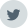 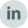 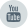 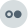 communication@cellnextelecom.com Tel. +34 935 021 387Aktualności – Cellnex